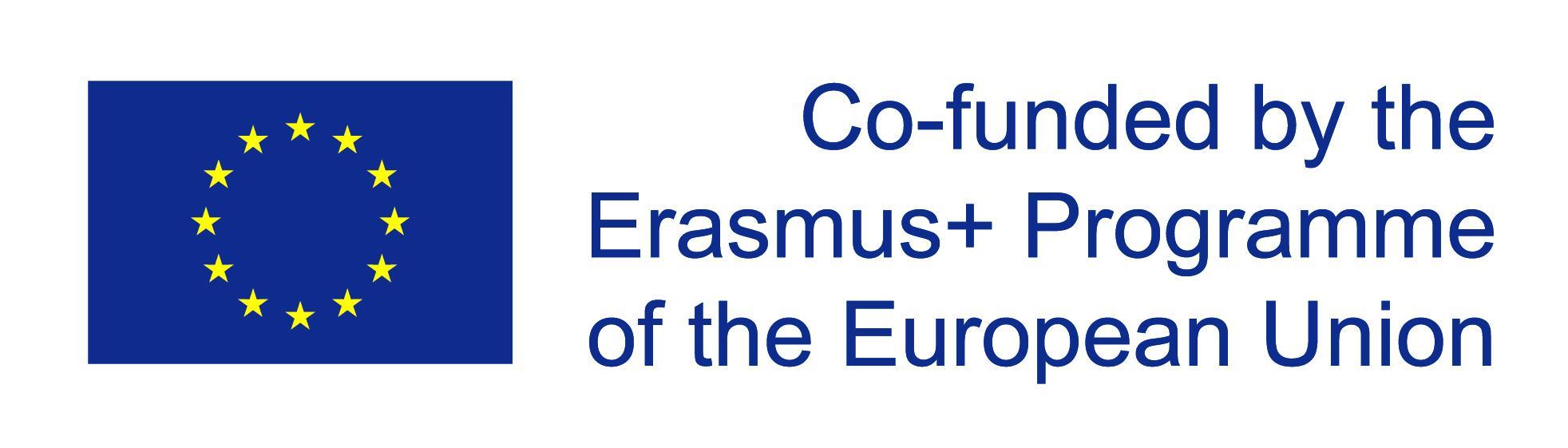 My project: Planning a trip to Australia1. Short description of project (What? Where and when? Why? Who? …)School project for English class in winter 2018. Our team (Sampo, Janica, Suvi, Noora and I) had to plan a trip to Australia: check flights, accommodation, sightseeing, etc. After searching our team made a presentation.Purpose was to learn English by searching on internet and reading English-language articles. Also to learn social and collaboration skills and digital skills. 2. Main goal(s) and objectives (What do you want to achieve?)I want to improve my English and become better at social skills. I also want to get more information about Australia and Sydney. 3. Project team (Who is part of the team?)Sampo, Suvi, Janica, Noora and I. All of us take part in Erasmus project as students. 3. Project plan (Who does what and when?)See project plan worksheet4. Resources (What do you need?)Google Slides, Google.com, Google Classroom, Google Drive, sanakirja.org. Hotels.com “Posh Hotel”. Available: https://fi.hotels.com/ho363989/?q-check-out=2018-01-17&FPQ=2&q-check-in=2018-01-16&WOE=3&WOD=2&q-room-0-children=0&pa=1&tab=description&JHR=1&q-room-0-adults=2&YGF=3&MGT=1&ZSX=0&SYE=3. Read on January 11th 2018.jucy.com. Available: https://www.jucy.com.au/create-booking/WebStep2. Read on January 11th 2018.Napsu. Available: https://www.napsu.fi/matkailu/lennot. Read on January 11th 2018.Pallontallaajat. Available: http://www.pallontallaajat.net/pt3/keskustelu/index.php?topic=7584.0. Read on January 11th 2018. Sydney.com Desination NSW: “Bondi beach lifestyle”. Available: https://www.sydney.com/destinations/sydney/sydney-east/bondi/beach-lifestyle. Read on January 11th 2018.Sydney.com Destination NSW: “Manly beach lifestyle”. Available: https://www.sydney.com/destinations/sydney/sydney-north/manly/beach-lifestyle. Read on January 11th 2018.Sydney.com Destination NSW: “Sydney Harbour Bridge”. Available: https://www.sydney.com/destinations/sydney/sydney-city/sydney-harbour/sydney-harbour-bridge. Read on January 11th 2018.Sydneyoperahouse.com: “The Sydney Opera House Tour”. Available: https://www.sydneyoperahouse.com/visit-us/tours-and-experiences/english-tour-1718.html. Read on January 11th 2018.Taronga Conservation Society Australia: “Taronga Western Plains Zoo Tickets”. Available: https://onlinesales.centaman.net/TarongaZoo/TarongaZooTickets/tabid/56/Default.aspx. Read on January 10th 2018. The Sydney Tower Eye: “Ticket & Passes” > “Standard Admission”. Available: https://www.sydneytowereye.com.au/tickets/standard-admission/. Read  on January 10th 2018.Ulkoministeriö: “Australia: matkustustiedote”. Available: http://formin.finland.fi/public/default.aspx?contentid=341213&contentlan=1&culture=f. Read on January 11th 2018.Visitnsw.com: “Hunter Valley”. Available: https://www.visitnsw.com/destinations/hunter/hunter-valley. Read on January 11th 2018Whale watching Sydney: “2hrs Adventure Cruise on Totally Wild”. Available: http://www.whalewatchingsydney.com.au/cruises/adventure#top. Read on January 11th 2018.Wikipedia: “Sydney Opera House”. Available: https://en.wikipedia.org/wiki/Sydney_Opera_House. Read on January 11th .2018.Wikipedia: “Sydney Tower Eye”. Available: https://en.wikipedia.org/wiki/Sydney_Tower. Read on January 10th2018. 5. Constraints (Which obstacles might get in your way?)I think the time is our biggest obstacle. If we don’t finish the project at school we must finish it at home. That might be problem because there are not other students with you and you can’t communicate with them that well. 6. Evaluation (Did you achieve your main goal? What went well? What went wrong? Which difficulties did you encounter? How did you solve them? …)I think I achieved my goal(s). I learnt English, especially vocabulary. I also got to know other Eramus-students better. Everything went pretty well and we did everything in time. The presentation was easier and not so serious I expected. I was satisfied with our slide show. I think it was a good idea to use only pictures (no text) because that’s we just didn’t read text on slide show. Even though the project went well overall I think we should have been communicated to each other more. For example I didn’t explain why I choose exactly those sights that I put on the slide show. In that way we would have got more gains and reached the goals even better. Project planWhich steps do you have to take?Until when?Who is responsible?√Finding information about Blue Mountains, Byron Bay, Lord Howe Island and Hunter Valley12.1.Sampo√Plan the first day sightseeing in Sydney. Check different options on internet. Write down information that you found and sources.11.1.Daniel√Check the flight tickets12.1.Noora√Check the hotel12.1.Janica√Travel documents12.1.Noora√Check our rental car12.1.Noora√Check public transportation12.1.Janica√Plan what to pack to the trip12.1.Janica√Make a slide show 15.1.All of us√Make a presentation of a final plan15.1.All of us√